LOS FORMULARIOS EN VISUAL BASIC .NETUn Formulario: es el contenedor para todos los controles que forman la interfaz de usuario. Cada ventana que ves en una aplicación visual básica es un formulario, por lo que los términos forma y ventana describen la misma entidad. Visual Studio crea un formulario predeterminado cuando crea una aplicación Windows Forms.Comencemos con la creación de una aplicación de formularios de ventana siguiendo los pasos siguientes en Microsoft Visual Studio: Archivo -> Nuevo proyecto -> Aplicaciones de Windows FormsFinalmente, seleccione Aceptar, Microsoft Visual Studio crea su proyecto y muestra la siguiente ventana Form con un nombre Form1.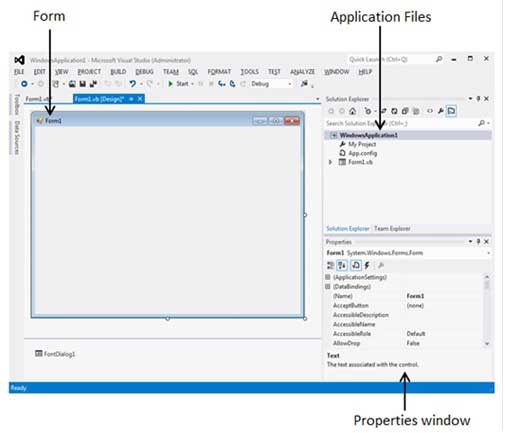 Cada formulario tendrá barra de título en la que se mostrará el título del formulario y habrá botones para cerrar, maximizar y minimizar el formulario que se muestra a continuación: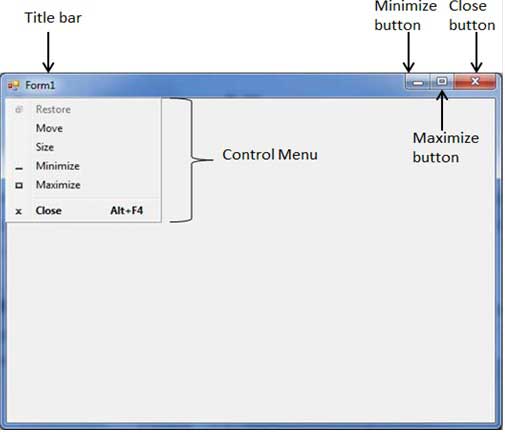 Si hace clic en el icono en la esquina superior izquierda, se abre el menú de control, que contiene los diversos comandos para controlar el formulario como mover el control de un lugar a otro, maximizar o minimizar el formulario o cerrar el formulario.Propiedades del formularioLa tabla siguiente enumera varias propiedades importantes relacionadas con un formulario. Estas propiedades se pueden establecer o leer durante la ejecución de la aplicación. Puede consultar la documentación de Microsoft para obtener una lista completa de las propiedades asociadas con un control de formulario:Métodos de formularioLos siguientes son algunos de los métodos más utilizados de la clase Form. Puede consultar la documentación de Microsoft para obtener una lista completa de métodos asociados con el control de formularios:SNPropiedadesDescripción1AcceptButtonEl botón que se activa automáticamente cuando se pulsa Intro, independientemente del control que tenga el enfoque en ese momento.Normalmente, el botón Aceptar en un formulario se establece como AcceptButton para un formulario.2CancelButtonEl botón que se activa automáticamente cuando pulsa la tecla Esc.Normalmente, el botón Cancelar en un formulario se establece como CancelButton para un formulario.3Auto escalaEsta propiedad booleana determina si los controles que coloca en el formulario se escalan automáticamente a la altura de la fuente actual.El valor predeterminado de esta propiedad es verdadero. Esto es una propiedad del formulario, pero afecta a los controles en el formulario.4Desplazamiento automáticoEsta propiedad booleana indica si las barras de desplazamiento se unirán automáticamente al formulario si se cambia el tamaño a un punto en el que no todos sus controles son visibles.5AutoScrollMinSizeEsta propiedad le permite especificar el tamaño mínimo del formulario, antes de adjuntar las barras de desplazamiento.6AutoScrollPositionAutoScrollPosition es el número de píxeles por el cual las dos barras de desplazamiento se desplazaron de sus ubicaciones iniciales.7Color de fondoEstablece el color de fondo del formulario.8Estilo de bordeLa propiedad BorderStyle determina el estilo del borde del formulario y la apariencia del formulario:Ninguno : ventana sin márgenes que no se puede cambiar el tamaño.Sizable : Este es el valor predeterminado y se utilizará para la ventana redimensionable que se utiliza para mostrar formularios regulares.Fixed3D : Ventana con un borde visible, "elevado" en relación con el área principal. En este caso, las ventanas no se pueden cambiar el tamaño.FixedDialog : Una ventana fija, utilizada para crear cuadros de diálogo.FixedSingle : Una ventana fija con un solo borde de línea.FixedToolWindow : Una ventana fija con un botón Cerrar solamente. Se parece a la barra de herramientas mostrada por las aplicaciones de dibujo y de imágenes.SizableToolWindow : Igual que FixedToolWindow pero redimensionable. Además, su fuente de leyenda es más pequeña que la habitual.9Caja de controlDe forma predeterminada, esta propiedad es True y puede establecerla en False para ocultar el icono y deshabilitar el menú Control.10HabilitadoSi es True, permite que el formulario responda a los eventos del ratón y del teclado; si es Falso, deshabilita el formulario.11FuenteEsta propiedad especifica tipo de fuente, estilo, tamaño12Boton de ayudaDetermina si se debe mostrar un botón de Ayuda en el cuadro de texto del formulario.13AlturaEsta es la altura del Formulario en píxeles.14MinimizarBoxDe forma predeterminada, esta propiedad es True y puede establecerla en False para ocultar el botón Minimizar en la barra de título.15MaximizeBoxDe forma predeterminada, esta propiedad es True y puede establecerla en False para ocultar el botón Maximizar en la barra de título.dieciséisTamaño mínimoEsto especifica la altura mínima y el ancho de la ventana que puede minimizar.17Talla máximaEsto especifica la altura máxima y el ancho de la ventana que maximiza.18NombreEste es el nombre real del formulario.19Posición de salidaEsta propiedad determina la posición inicial del formulario cuando se muestra por primera vez.Tendrá cualquiera de los siguientes valores:CenterParent: El formulario está centrado en el área de su formulario principal.CenterScreen: El formulario está centrado en el monitor.Manual: La ubicación y tamaño del formulario determinará su posición inicial.WindowsDefaultBounds: El formulario se coloca en la ubicación predeterminada y el tamaño determinado por Windows.WindowsDefaultLocation: El formulario está situado en la ubicación predeterminada de Windows y tiene las dimensiones que ha establecido en tiempo de diseño.20TextoEl texto, que aparecerá en la barra de título del formulario.21Arriba a la izquierdaEstas dos propiedades establecen o devuelven las coordenadas de la esquina superior izquierda del formulario en píxeles.22Más altoEsta propiedad es un valor True / False que le permite especificar si el formulario permanecerá en la parte superior de todos los demás formularios de su aplicación. Su propiedad predeterminada es False.23AnchuraEste es el ancho de la forma en píxeles.SNNombre y descripción del método1ActivarActiva el formulario y le da enfoque.2ActivateMdiChildActiva el hijo MDI de un formulario.3AddOwnedFormAgrega un formulario propio a este formulario.4Traer al frenteLleva el control al frente de la orden z.5CenterToParentCentra la posición de la forma dentro de los límites del formulario principal.6CenterToScreenCentra el formulario en la pantalla actual.7CercaCierra el formulario